Základní škola a mateřská škola Řenče, okres Plzeň – jih, příspěvková organizaceVýroční zpráva o činnosti školy za školní rok 2017/2018-1-VÝROČNÍ ZPRÁVA O ČINNOSTI ŠKOLY ZA ŠKOLNÍ ROK 2017/2018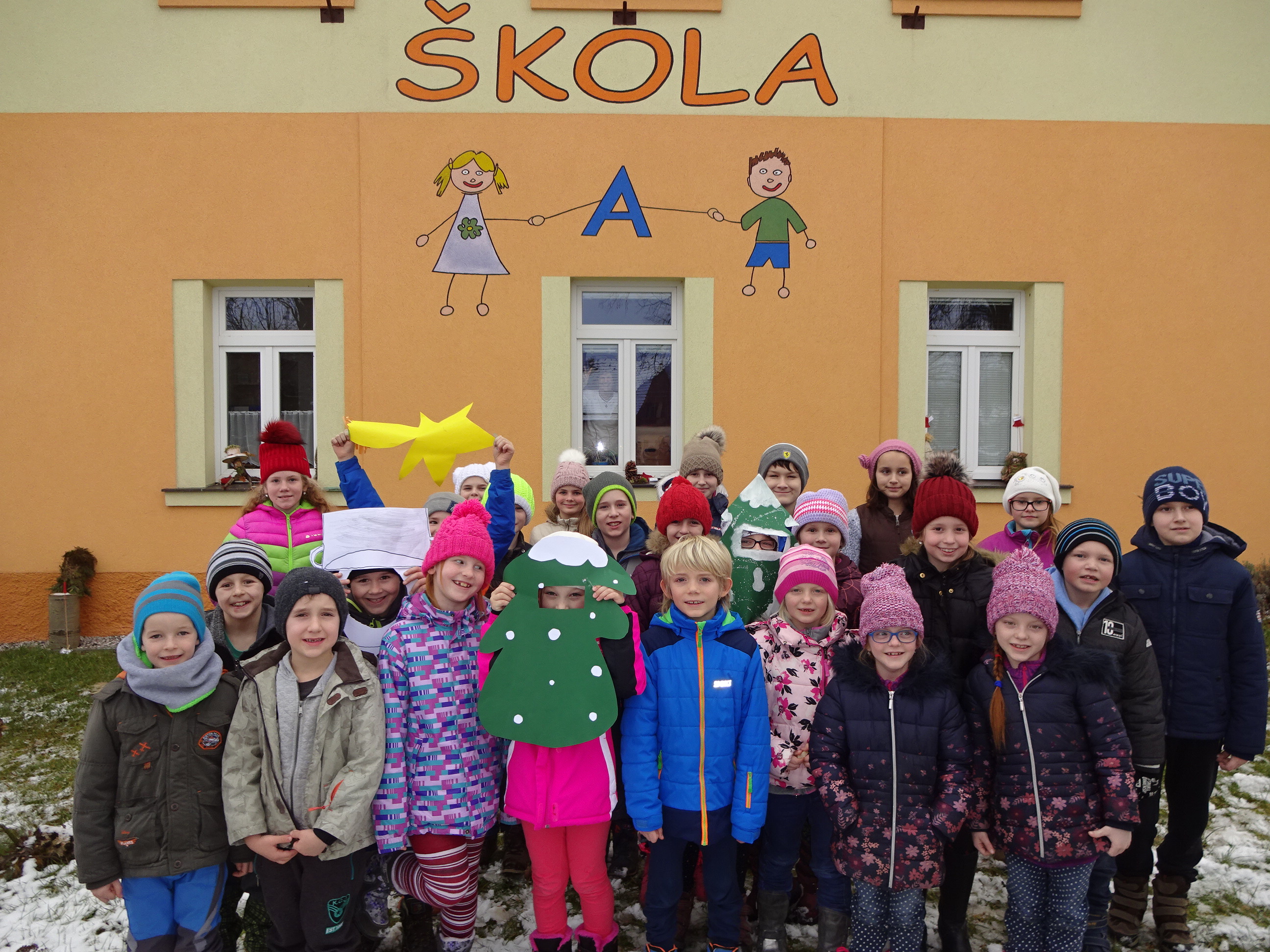 Základní škola a mateřská škola Řenče, okres Plzeň – jih, příspěvková organizaceVýroční zpráva o činnosti školy za školní rok 2017/2018-2-Základní škola a mateřská škola Řenče, okres Plzeň – jih, příspěvková organizaceVýroční zpráva o činnosti školy za školní rok 2017/2018-3-Základní škola a mateřská škola Řenče, okres Plzeň – jih, příspěvková organizaceVýroční zpráva o činnosti školy za školní rok 2017/2018-4-2 Přehled oborů základního vzdělávání a vzdělávací programy2.1 Přehled oborů základního vzdělávání3 Přehled pracovníků školyZákladní škola a mateřská škola Řenče, okres Plzeň – jih, příspěvková organizaceVýroční zpráva o činnosti školy za školní rok 2017/2018-5-3.2 Údaje o pedagogických pracovnících3.3 Odborná kvalifikace pedagogických pracovníků a aprobovanost ve výuce3.4 Pedagogičtí pracovníci podle věkové skladbyZákladní škola a mateřská škola Řenče, okres Plzeň – jih, příspěvková organizaceVýroční zpráva o činnosti školy za školní rok 2017/2018-6-3.5 Údaje o nepedagogických pracovnících4. Zápis k povinné školní docházce 4.1 Zápis k povinné školní docházceKomentář : v prvním ročníku byla zapsána i žákyně s individuálním vzděláváním. 5. Údaje o výsledcích vzdělávání žáků5.1 Přehled o výsledcích vzdělávání žákůPřehled o prospěchuZákladní škola a mateřská škola Řenče, okres Plzeň – jih, příspěvková organizaceVýroční zpráva o činnosti školy za školní rok 2017/2018                                                                              -7-Přehled o chováníSnížená známka z chování 3 žáci5.2 Údaje o zameškaných hodinách5.3 Údaje o integrovaných žácích:              Základní škola a mateřská škola Řenče, okres Plzeň – jih, příspěvková organizaceVýroční zpráva o činnosti školy za školní rok 2017/2018-8-5.4 Analýza školního roku 2017/20185.4.1 Materiální oblastVýchova a vzdělávání byly podpořeny nákupem řady nových pomůcek a materiálů nejen  pro integrované děti. Na zahradě školy je nové barevné gumové hřiště.  Byla dovybaveno nové oddělení ŠD hračkami a pomůckami. V letních měsících 2018 byla zrekonstruována sborovna ( ředitelna) školy (nová podlahová krytina, vybílení). Do třídy prvního ročníku byla nainstalována pevná tabule Tryptych . Došlo k výměně čerpadla na vodu ve sklepě. 5.4.2 Personální oblast a výchovně vzdělávací oblastZastupující ředitelka Mgr. Radka Černíková přijala v srpnu 2017  místo  ředitelky ZŠ v Úterý s trvalým pracovním poměrem a v září  již na naší  školu nenastoupila.  V době od září 2017 do prosince 2017 byla  pověřena vedením školy Bc.  Pavla Hřebcová na 4 měsíce, tj. do doby než se vrátí z mateřské dovolené stávající p. ředitelka Mgr. Věra Burdová. Ta však k listopadu 2017  rozvázala svůj pracovní poměr a odstoupila s funkce ředitelky školy.  Na volné místo ředitelky ZŠ MŠ Řenče bylo vyhlášeno výběrové řízení. Na základě konkurzu se od 1. 6. 2018 se stala  ředitelkou právního subjektu MŠ a ZŠ Bc. Pavla Hřebcová.    V mateřské škole  Jitce Jirsové skončila k 30. 6. 2017 pracovní smlouva asistentky pedagoga, jelikož znala problematiku a organizaci provozu MŠ pracovala dále od 1.9. 2017 na pozici nekvalifikované učitelky místo části úvazku vedoucí učitelky MŠ Pavly Hřebcové, které byl snížen úvazek z důvodu zastupování ředitelky ZŠ MŠ. Jana Lišková- uč. MŠ dále pracovala jako zástup za MD za Alici Šindelářovou. Na základní škole došlo k zásadním změnám v personální oblasti.  Pro školní rok 2017/2018 došlo k rozšíření školy o  novou třídu pro 1. ročník. Třídní učitelkou byla z důvodu nedostatečného počtu pedagogů 1. stupně přijata důchodkyně Mgr. Anna Šteinerová – učitelka 2. stupně. I. třída byla složena ze žáků 2. a3. ročníku – třídní učitelkou byla nově nastupující p. učitelka po MD Mgr. Silvie Kosnarová se specializací pro 1. stupeň ZŠ, která však  let ve školství nepracovala. II. třída měla žáky  4. a 5. ročníku. Třídní učitelka Mgr. Lenka Pěchoučková dokončila studium specializace na 1. stupeň ZŠ a také změnila svoje příjmení - Vaněčková . Tento školní rok byl náročný organizačně, do kolektivu ZŠ nastoupily nové tři paní učitelky, které byly nuceny se naučit řadu nového. Na škole však nebyl ani nikdo, kdo by  podal pomocnou ruku a pomohl v začátcích jak zastupující ředitelce, tak dvěma učitelkám, které měly minimální zkušenosti. Všichni vyučující citlivě reagovali na potřeby žáků a podporovali vzájemné vztahy v jednotlivých třídách i v celé škole. Na ZŠ zústávaly  dvě asistentky pedagoga Ivana Brzicová a Lucie Kalabzová.  Obě velmi dobře spolupracovaly s vyučujícími. Paní Kalabzová po činnosti asistentky pedagoga dále navazovala jako vychovatelka nového 2. oddělení ŠD.  Ve školní družině pracovala stávající paní vychovatelka Jana Přibáňová.   Základní škola a mateřská škola Řenče, okres Plzeň – jih, příspěvková organizaceVýroční zpráva o činnosti školy za školní rok 2017/2018-9-Zatěžkávající zkouškou na konci školního roku bylo svolání schůzky, týkající se neodůvodnitelných vyjádření jedné maminky. Všichni vyučující citlivě reagovali na potřeby žáků a podporovali vzájemné vztahy v jednotlivých třídách i v celé škole.  Spolupracovali jsme rovněž s pedagogicko psychologickou poradnou a se sociálním odborem v Přešticích. Na škole byly  čtyři žáci se speciálními vzdělávacími potřebami.V zimních měsících obec podpořila aktivitu pánů Forejta, Baumruka a Kaslů a žáci ze ZŠ  mohli opět zdarma pětkrát bruslili na stadionu v Klatovech. Obec hradila cestovné, pánové věnovali svůj um a čas. Kromě lekcí bruslení také děti absolvovaly plavecký výcvik v Blovicích. Výchova a vzdělávání byly podpořeny nákupem řady nových pomůcek a materiálů.Pokračovali jsme rovněž ve využívání počítačů a počítačových programů. Více jsme technické zázemí nerozšiřovali. 6. Údaje o dalším vzdělávání pedagogických pracovníků (DVPP) a ostatních pracovníků školy6.1. Studium k prohlubování odborné kvalifikaceZákladní škola a mateřská škola Řenče, okres Plzeň – jih, příspěvková organizaceVýroční zpráva o činnosti školy za školní rok 2016/2017-10-7. Údaje o školních a mimoškolních aktivitáchŠkolní rok 2017/20187.1.Celoškolní projekty a zapojení do programů :	Sousední světy  - MŠ , ZŠ	Mléko do škol a ovoce do škol- ZŠRozhlédni se- MŠ, ZŠKolegyální podpora – Mrkvička- MŠ 7.2. Akce a mimoškolní aktivity: Projekty a akce 1.ročníkProjekty   2.+ 3. ročníkProjekty 4. + 5. ročník7.3 Účast žáků a dětí  školy v soutěžíchVýtvarné  soutěže:Recitační soutěž :Sportovní soutěže:Matematické soutěže:7. 4. Akce MŠ7. 5. Akce školní družinyHallowenAktivity v rámci kroužků  - flétničky, taneční kroužek Šikulky, Šikovné ručičky, Návštěva kina Dobřany- Juniorfest „ Vzhůru do Vesmíru“HalloweenČertovský týdenVyrábění na vánoční jarmarkBruslení KlatovyVánoce v družiněMaškarní karnevalProjekt : „ Jíme zdravě“Velikonoce v družiněSoutěž moje oblíbené zvířátkoTřídíme odpad – recyklace – projektOchutnátkové koše ( mléko do škol, ovoce do škol)7.6.  Další události a akceInformační schůzky a konzultace  pro rodiče Bruslení Klatovy – 6 lekcíPlavání Blovice – 5 lekcíKontrola zraku dětí v MŠ Den otevřených dveří ZŠ– 23.3.2018Zápis žáků do 1. ročníku- 4. 4. 2018Klub předškoláčků (5x)Vystoupení na setkání důchodců v Libákovicích – 21.4.Fotografování Zápis do MŠ – 15.5.2018Vítání občánků – vystoupení dětíVystoupení dětí MŠ na akademii třetího věku  Základní škola a mateřská škola Řenče, okres Plzeň – jih, příspěvková organizaceVýroční zpráva o činnosti školy za školní rok 2017/2018-15-8. Údaje o výsledcích kontrolNa škole byl proveden audit hospodaření 1.12017 – 31.12.20179. Základní údaje o hospodaření základní školyÚdaje jsou uvedeny za kalendářní rok 2017Údaje jsou uvedeny za kalendářní rok 2017.10. ZávěrSpolečným cílem nás všech byl zdravý rozvoj našich dětí. Přání do budoucna jsou, aby vědomosti získávané ve škole byly vždy v atmosféře klidu a důvěry, aby výchova probíhala v prostředí spolupráce mezi dětmi navzájem, mezi dětmi, učiteli a rodiči. Aby  se dítě stalo spolutvůrcem toho, co se ve škole děje, abychom žákům zabezpečili příjemné pracovní prostředí, aby se děti do školy těšily a úspěšně zvládly učební osnovy jednotlivých ročníků.                  Základní škola a mateřská škola Řenče, okres Plzeň – jih, příspěvková organizaceVýroční zpráva o činnosti školy za školní rok 2017/2018-16-Výroční zpráva ZŠ a MŠ Řenče za školní rok 2017/2018byla projednána na pedagogické radě dne:byla schválena Školskou radou dne:byla odevzdána zřizovateli dne:1.10.2018……………………………………………………………………………                                                                   	Pavla Hřebcová  ředitelka ZŠ a MŠ ŘenčeZákladní údaje o školeZákladní údaje o škole1.1 školanázev školyZákladní škola a mateřská škola Řenče, okres Plzeň – jih, příspěvková organizaceadresa školyŘenče 44, 334 01 Přešticeprávní formapříspěvková organizaceIČO60 611 910IZO102 264 708RED_IZO600 070 352vedení školyBc. Pavla Hřebcová – zastupující ředitelkakontakttel.: 377985596fax: 377985596e-mail: zsrence@seznam.czwww: zsrence.cz1.2 zřizovatelnázev zřizovateleObec Řenčeadresa zřizovateleŘenče 54kontakttel.: 377985594fax: 377985358e-mail: ou_rence@volny.cz1.3 součásti školyKapacitaMateřská škola28Základní škola60Školní družina58Školní výdejna (ZŠ a MŠ)721.4 základní údaje o součástech školyPočet tříd/ odděleníPočet dětí/ žákůPočet dětí/žáků na tříduMateřská škola128281. stupeň ZŠ34715Školní družina1,54746Komentář: 1.5 materiálně-technické podmínky školy1.5 materiálně-technické podmínky školyUčebny, herny4 škola a 1 školkaOdborné pracovny, knihovna, multimediální učebnaDvě třídy jsou  ve škole vybaveny počítači s připojením na internet. Ve třídě I. je umístěna žákovská knihovna.Odpočinkový areál, zahrada, hřištěZahrada s herními prvky a záhony.Sportovní zařízeníTělocvična, sportovní areál v blízkosti školy.Žákovský nábytekV dostatečném množství, nový, nastavitelný.MŠ: nový, v dostatečném počtuVybavení učebními pomůckami, hračkami, sportovním nářadím apod.Vybavení je na dobré úrovni.Vybavení žáků učebnicemi a učebními textyZ prostředků na pomůcky přednostně kupujeme učebnice a učební pomůcky. Byly nakoupeny učební pomůcky a učebnice pro integrované dětiVybavení školy audiovizuální a výpočetní technikou2 interaktivní tabule, 15 počítačů ve třídách, 2 kopírovací stroje spojené s tiskárnou a scannerem,  notebooky pro učitele,  digitální fotoaparáty, laminovací stoj, řezačka, 5 CD přehrávačů.MŠ: LCD televize, notebook, kopírovací stroj spojený s tiskárnou, digitální fotoaparát, CD a DVD přehrávač, elektronické klávesy.1.6 Údaje o školské radě1.6 Údaje o školské raděDatum zřízeníNové volby - podzim 2017,Rezignace členky ŠR  p. Jiránkové – červen 2018.Počet členů školské rady 3ČlenovéKontaktMgr. Lenka Pěchoučková  / VaněčkováMgr. Leona JiránkováMgr. Iva Baumrukovápředsedkyně ŠRLenka Pěchoučková / Vaněčkoválpechy@seznam.cztel.: 728305014KódObor vzděláníPoznámkyZařazené třídy79-01-C/01Základní školaRVP– 5. ročník2.2 Vzdělávací programy2.2 Vzdělávací programyVzdělávací programZařazené třídyŠKOLNÍ VZDĚLÁVACÍ PROGRAM „Tvořivá škola“, platný od 1. 9. 2007, se třemi přílohami – 5. RočníkŠKOLNÍ VZDĚLÁVACÍ PROGRAM MŠ – Sedmikrásky , platný od 1.9.201712.3 Volitelné předmětytřídahodinaAnglický jazykMgr. Silvie Kosnarová3.1 Základní údaje o pracovnících školy3.1 Základní údaje o pracovnících školyPočet pracovníků celkem12Počet učitelů ZŠ3Počet asistentů pedagoga2Počet vychovatelů ŠD1,5Počet učitelek MŠ3Účetní 0,5Počet správních zaměstnanců ZŠ1Počet správních zaměstnanců MŠ1Pedagogičtí pracovníciFunkční zařazeníÚvazekPočet roků ped. praxePedagogická a odborná způsobilostMgr. Silvie KosnarováUčitelka1,03,5 rokuPedF, I. stupeňMgr. Lenka Vaněčková/ Pěchoučkováučitelka1,05 letPedF, D – OVPedF, I. stupeňMgr. Anna Steinerová Učitelka 1,040 letPedF, Hv- RjJana Přibáňovávychovatelka1,012 letZČU PedF - vychovatelstvíIvana Brzicováasistentkapedagoga1,03 rokySŠ, kurz asistent pedagogaLucie KalabzováVychovatelka   0,5    1,5 rokyZČU  FPe- vychovatelstvíLucie KalabzováAsistentka pedagoga   0,5    3 rokyZČU  FPe- vychovatelstvíBc. Pavla HřebcováVedoucí učitelka MŠ, zastupující ředitelka ZŠ   1,0   35 letSPgŠ, ManagementJana LiškováUčitelka MŠ   1,0  13 letSPgŠ Jitka JirsováUčitelka MŠ – zástup    1,0 3 rokySOU,  kurz asistent pedagogaAlice ŠindelářováUčitelka MŠ- na MD  3 rokyPředškolní a mimoškolní pedagogikaOdborná kvalifikace%Aprobovanost ve výuce%Učitelé 1. stupně       100Učitelé 1. stupně100Učitelky MŠ75Učitelky MŠ75Vychovatelky ŠD100Vychovatelky ŠD100Do 35 letDo 35 let35 – 45 let35 – 45 let45 – 55 let45 – 55 letnad 55 letdo důch. vekunad 55 letdo důch. vekuv důchod.Věkuv důchod.VěkuCelkemCelkemmužiženymužiženymužiženymužiženymužiženymužiženy253111Ostatní pracovníciFunkceJitka Přibáňováškolnice a kuchařkaŠárka Bradová účetníVladimíra Baumrukováškolnice a kuchařkapočet prvních třídpočet dětí přijatých do prvních třídz toho počet dětí starších 6ti let (nástup po odkladu)počet odkladů pro  školní rok 2018/2019111+110TřídaPočet žákůProspěloProspělos vyzn.NeprospěloŽáci s dostatečnouNehodnocenoI.12111000II.12-12000III.624000IV.918000V.817000Celkem47542000Třída ZŠPočet žákůPochvaly TUPochvaly ŘŠNapomenutíDůtky TUDůtky ŘŠI.1210000II.1202011III.602141IV.901100V.801100Celkem4716352Počet omluvených hodinPočet omluvených hodin na žákaPočet neomluvených hodinPočet neomluvenýchI.8276900II.9848200III.688114,600IV.8479400V.78197,600Celkem- 1.stup ZŠ.41279100Druh postižení:RočníkPočet žákůSluchové postižení--Zrakové postižení--S vadami řečiI. 1Tělesné postižení--Lehké mozkové postiženíII1AutismusS vývojovými poruchami chování III. 1S vývojovými poruchami učeníKomentář: Integrovaní žáci pracovali dle IVP, s 2 asistentkami pedagoga. Byla prováděna pedagogická intervence třídními učitelkami. Poskytnuty učební pomůcky.  Individuální plány byly zpracovány na další 2děti.Komentář: Integrovaní žáci pracovali dle IVP, s 2 asistentkami pedagoga. Byla prováděna pedagogická intervence třídními učitelkami. Poskytnuty učební pomůcky.  Individuální plány byly zpracovány na další 2děti.Komentář: Integrovaní žáci pracovali dle IVP, s 2 asistentkami pedagoga. Byla prováděna pedagogická intervence třídními učitelkami. Poskytnuty učební pomůcky.  Individuální plány byly zpracovány na další 2děti.pracovníknázev akceMgr. Silvie KosnarováČŠI - NIDVJana PřibáňováŠkolní družina – KCVJŠPrvní pomoc – školení zdravotníků - Mas AktiviosPrusínská zahrada – dílna - Mas AktiviosMgr. Lenka PěchoučkováPrusínská zahrada – dílna - Mas AktiviosJana Lišková-Předčtenářská gramotnost – KCVJŠ-Jak si vybírat a rozehrávat s dětmi příběhy - KCVJŠ- Jak vést děti v MŠ k sebeovládání a zodpovědnosti za svoje chování- KCVJŠ- Diagnostika vývoje dítěte předškolního věku-Vzdělávací agentura Blechová – akreditace MŠMT- Kolegiální podpora na rozvoj kompetencí pro realizaci environmentální výchovy v MŠ – sít Mrkvička EUBc. Pavla HřebcováPrvní pomoc – školení zdravotníků- Mas AktiviosZměna ve financování reg. školství – MŠMTMuzikoterapie – Mas AktiviosJitka JirsováJak rozehrávat s dětmi příběhy KCVJŠLahvičko plastová – PV- KCVJŠKolegiální podpora na rozvoj kompetencí pro realizaci environmentální výchovy v MŠ- sít Mrkvička EULucie Kalabzová Školní družina – KCVJŠPrusínská zahrada- dílna- Mas Aktivios8.září Věda na ulici- Dny vědy a techniky v PlzniPředstavení vědy a techniky v ulicích pro veřejnost, Akce ZČU – představení studijních oborů na Náměstí republiky13. listopadu Techmánie – výletPlanetárium – PlzeňPromítání 2D filmů7. a 11. listopaduJuniorfest- Přeštice – návštěva filmu Malý jako já 13. listopaduSvatomartinská slavnostOslava školy v rámci oslav svátku sv Martina recitace4. prosinceMikulášská šouHudební a pohybová zábava pro žáky s nadílkou12. prosince Vánoční akademie pro veřejnost22. listopadu„Rozhlédni se“ Od nadace Kolečko – kurz zaměřený na dopravní výchovu + bezpečnost Vánoční besedaVánoční povídání s farářem leden–únorSousední světyProjekt zaměřen na výuku NJ zábavnou formou – ext. lektor.29. lednaJak se točí peníze Konání: DEPO 2015 (Plzeň) –finanční gramotnost- žáci-3.-.5. ročník9. březnaTři siláci na silnici (Alfa)Divadelní představení27. březnaTuristická vycházkaOkolí školy, opékání vuřtů9. dubnaMobilní planetáriumFilm – Ze života stromů (ZŠ Řenče)12. dubnaAutorský koncert M. B. KarpíškaKoncert hudebníka, spoluúčinkující žáci ze ZŠ Řenče22. květnaVýlet do Německa (projekt sousední světy)Návštěva obory se zvířaty v Steinbruchsee a muzea červnaOslava dne dětíHry v přírodě, cesta za živou vodou, opékání buřtů8. červnaO Balynce (KKC Přeštice)Představení zabývající se problematikou třídění odpadu28.června Poslední zvonění Společné dopoledne na zahradě  školy, vystoupení předškoláků a žáků 5. třídy, pasování na školáky, loučení s žáky 5. tř.20. prosince Prusiny – vánoční zvyky, krmení zvěřeVánoční zvyky, vizovické pečivo – ozdoby, krmení zvěře v zimě15. červnaŠkolní výletŽdírecká ZOO3.-4. října.PodzimPodzimTématika podzimu napříč většinou předmětů (spojeno s pobytem v přírodě)Tématika podzimu napříč většinou předmětů (spojeno s pobytem v přírodě)24.-25. říjnaHalloweenHalloweenTématika Halloweenu napříč většinou předmětů (spojeno se strašidelnou diskotékou)Tématika Halloweenu napříč většinou předmětů (spojeno se strašidelnou diskotékou)leden–únorSousední světySousední světyProjekt zaměřen na výuku NJ zábavnou formou – ext. lektor.Projekt zaměřen na výuku NJ zábavnou formou – ext. lektor.únoraČeské pohádkyČeské pohádkyProjekt zaměřený na knihy s českými pohádkami, čeští známí autoři, dramatizace.Projekt zaměřený na knihy s českými pohádkami, čeští známí autoři, dramatizace.28. březnaVelikonoceVelikonoceProjekt zaměřený na velikonoční tradice a zvyky Projekt zaměřený na velikonoční tradice a zvyky 10. dubnaZvířata kolem násZvířata kolem násProjekt zaměřený na bližší seznámení se živočichy (jejich prostředí, společné znaky)Projekt zaměřený na bližší seznámení se živočichy (jejich prostředí, společné znaky)25 dubnaEkologieEkologieProjekt zaměřený na ochranu planety Země (spojeno se sběrem odpadků v obci)Projekt zaměřený na ochranu planety Země (spojeno se sběrem odpadků v obci)10. listopadu10. listopaduVýlet do Mladé Boleslavi - (ŠKODA AUTO)– výhra žákyně K. Holečkové, návštěva muzea, slavnostní vyhlášení23. listopadu23. listopaduVánoční trhy v PlzniNávštěva vánočních trhů – spojeno s prohlídkou město (návaznost na učivo prvouky)13. června13. červnaNávštěva LZS Líně (letiště)Návštěva letecké záchranné služby v Líních27. záříSv. VáclavSv. VáclavSv. VáclavPřipomenutí si osobnosti sv. Václava, jednohodinový projekt (VL)25. říjnaHalloweenHalloweenHalloweenCelodenní projekt (ČJ, AJ, VL)22. listopaduRozhlédni seRozhlédni seRozhlédni sePreventivní program proti úrazovosti s interaktivními prvky5. prosinceČertí školaČertí školaČertí školaJednodenní projekt (ČJ, M, VV, TV)18. – 19. prosinceChristmasChristmasChristmasDvouhodinový projekt zaměřený na téma Vánoce v jiných zemích22. prosinceVánoceVánoceVánoceJednohodinový projekt zaměřený na vánoční tradice a zvyky26. – 28. březnaVelikonoceVelikonoceVelikonoceTřídenní projekt zaměřen na velikonoční tradice (ČJ, M, AJ, PČ, VV, VL, PŘ)24. dubnaDen ZeměDen ZeměDen ZeměÚklid jarní přírody, zbavení a roztřídění odpadků (PŘ, PČ)12. října12. říjnaDětské dopravní hřiště BlovicePraktický nácvik jízdy na kole, dopravní předpisy, testy, bezpečnostPraktický nácvik jízdy na kole, dopravní předpisy, testy, bezpečnost10. listopadu10. listopaduAnimační workshopDílna pro děti o výrobě filmuDílna pro děti o výrobě filmu10. listopadu10. listopaduŠkola v proměnách časuVýstava o škole a vzdělávání v minulosti (Dům historie Přešticka)Výstava o škole a vzdělávání v minulosti (Dům historie Přešticka)17. května17. květnaDětské dopravní hřiště Blovice Dopravní výchova v teorii a praktických nácvik jízdy na koleDopravní výchova v teorii a praktických nácvik jízdy na kole21. května – 18. června21. května – 18. červnaPlaváníKurzy plavání zaměřené na plavecké způsoby (technika)Kurzy plavání zaměřené na plavecké způsoby (technika)27. června27. červnaDeváťaci páťakům (5. ročník)Návštěva ZŠ Přeštice – seznamovací akce pro 5. ročníkNávštěva ZŠ Přeštice – seznamovací akce pro 5. ročník10. listopaduBudoucnost auto očima dětí (ŠKODA AUTO)Výlet do Mladé Boleslavi – výhra žákyně K. Holečkové pro celou třídu – výlet a akce  -  návštěva muzea, slavnostní vyhlášení výsledků soutěžedubenMoje oblíbené zvířátko – DDM Přeštice Vyhodnoceni : ZŠ Holečková Kr. , Jiránková TerezaMŠ Půta AlexKvěten Soutěž MŠ  fi SEVT1 . místo -   dar v ceně 5 000,-Kč výtvarný materiál6. února Soutěž v recitaciDo okresního kola postupuje: Andrea Mrázová, Matěj Jehlička, Aneta Hrubá a Szokeová Tereza7. března Soutěž v recitaci – okresní kolo DDM -Blovice  Matěj Jehlička – zlaté pásmo30. květnaAtletický trojboj- 4 dvojčlenná družstvaTělesná výchova – atletické závody v Přešticích- ( 2. místo ve skoku dalekém–Tereza Jiránková  27. března  Matematický klokan – školní kolo – 4 úspěšní řešiteléLukáš Janota, Michaela Kučerová, Stela Langová, Karolína Huřťáková21. záříDivadlo KrejčíkDivadlo KrejčíkDivadlo KrejčíkVýlet do Přeštic , KKC25. záříNebílovské slavnosti jablek Nebílovské slavnosti jablek Nebílovské slavnosti jablek Beseda, divadelní skeč a workshopy v Nebílovských sadech30. října Skřítci z pařezuSkřítci z pařezuSkřítci z pařezuSoutěž a výstava pařezových skřítků, které vyráběli rodiče společně s dětmi.8. listopadu JuniorfestJuniorfestJuniorfestKino Přeštice- Až po uši v mechu10. listopadu Martinská slavnostMartinská slavnostMartinská slavnostLampionový průvod, slavnost s rodiči13. listopadu TechmanieTechmanieTechmanie22. listopadu „Rozhlédni se“ „Rozhlédni se“ „Rozhlédni se“ Od nadace Kolečko – kurz zaměřený na dopravní výchovu + bezpečnost jízdy v autě- předškoláci4. prosinceMikulášská šouMikulášská šouMikulášská šouHudební a pohybová zábava pro žáky s nadílkou12. prosince 12. prosince Vánoční akademie pro veřejnostpro veřejnost7.2.-13.2.7.2.-13.2.Děti dětem Žáci 2.a 3. ročníku hrají pohádky pro děti v MŠŽáci 2.a 3. ročníku hrají pohádky pro děti v MŠ15.února15.únoraHastrman Tatrman KKC pohádka - PřešticeKKC pohádka - Přeštice13. března 13. března Máme doma předškolákaKonzultace s rodiči předškolákůKonzultace s rodiči předškoláků20. března 20. března Jarní dílničkaOdpoledne s maminkami a pro maminkyOdpoledne s maminkami a pro maminky22. března22. březnaEvelínka a čistotaPohádka v MŠPohádka v MŠ27. března 27. března Velikonoční vycházkaTuristická vycházka – hledání velikonočního zajíčka – cíl Plevňov  - PůtoviTuristická vycházka – hledání velikonočního zajíčka – cíl Plevňov  - Půtovi19. dubna19. dubnaČarodějův učeňPohádka Přeštice KKC - předškoláciPohádka Přeštice KKC - předškoláci19. dubna19. dubnaKnihovna Beseda v knihovně Přeštice- předškoláciBeseda v knihovně Přeštice- předškoláci9. dubna9. dubnaMobilní planetáriumFilm – Ze života stromů (ZŠ Řenče)Film – Ze života stromů (ZŠ Řenče)12. dubna12. dubnaAutorský koncert M. B. KarpíškaKoncert hudebníka, spoluúčinkující žáci ze ZŠ ŘenčeKoncert hudebníka, spoluúčinkující žáci ze ZŠ Řenče8. června 8. června Sázení stromkůve spolupráci s panem Herrero  - MŠve spolupráci s panem Herrero  - MŠČerven Červen Předplavecký výcvikBlovice- 5 lekcí Blovice- 5 lekcí června června MDDCesta pro živou vodu Cesta pro živou vodu 13. června 13. června Školní výlet  - LíněLetiště Líně- beseda s tatínkem letcemLetiště Líně- beseda s tatínkem letcem14. června 14. června Rozloučení s předškolákySpolečné odpoledne s rodiči na téma Kouzla a čáry u babky JežibabkySpolečné odpoledne s rodiči na téma Kouzla a čáry u babky Ježibabky22. května22. květnaVýlet do Německa (projekt sousední světy)Návštěva obory se zvířaty v Steinbruchsee a muzea Návštěva obory se zvířaty v Steinbruchsee a muzea Příjmy:Částkacelkové příjmy5 219 467,66poplatky od zákonných zástupců80 996,00ostatní příjmy5 138 471,66Výdaje:investiční výdaje celkem0neinvestiční výdaje celkem5 023 943,27náklady na platy pracovníků školy3 103 947,00ostatní osobní náklady75 001,00zákonné odvody zdravotního a sociálního pojištění1 037 625,00výdaje na učebnice učební texty a pomůcky115 661,00stipendia0ostatní provozní náklady496 184,88 hospodářský výsledek195 524,39